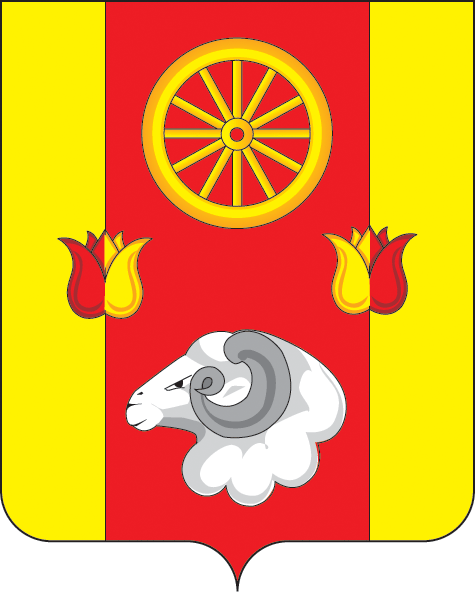 РОССИЙСКАЯ ФЕДЕРАЦИЯРОСТОВСКАЯ  ОБЛАСТЬРЕМОНТНЕНСКИЙ  РАЙОНМУНИЦИПАЛЬНОЕ ОБРАЗОВАНИЕ«ПЕРВОМАЙСКОЕ СЕЛЬСКОЕ ПОСЕЛЕНИЕ»СОБРАНИЕ ДЕПУТАТОВ ПЕРВОМАЙСКОГО СЕЛЬСКОГО ПОСЕЛЕНИЯРЕШЕНИЕ 	21.12.2015                                             №  98                                 с. Первомайское		                                         В соответствии с Федеральным законом №131-ФЗ от 06 октября 2003 года «Об общих принципах местного самоуправления в Российской Федерации», в целях реализации положений Федерального закона от 30 декабря 2004 г. №210-ФЗ «Об основах регулирования тарифов организаций коммунального комплекса», Федерального закона от 23 ноября 2009 г. № 261 – ФЗ «Об энергосбережении и о повышении энергетической эффективности и о внесении изменений в отдельные законодательные акты Российской Федерации», руководствуясь ст. 2 п.1.4, п.1.19 Устава Первомайского сельского поселения, Собрание депутатов Первомайского сельского поселения  ,   РЕШИЛО: 1. Утвердить прилагаемую муниципальную целевую программу «Комплексное развитие систем коммунальной инфраструктуры Первомайского сельского поселения Ремонтненского района на 2016-2030  годы» (далее именуется Программа). 2. Утвердить муниципальным заказчиком Программы администрацию Первомайского сельского поселения Ремонтненского района. 3. Контроль за исполнением настоящего решения возложить на Главу Первомайского сельского поселения (В.Ф.Шептухина). 4. Обнародовать настоящее решение Собрания депутатов Первомайского сельского поселения на официальном сайте администрации Первомайского сельского поселения Ремонтненского района Ростовской области в сети Интернет . 5. Решение вступает в силу с момента его официального обнародования (опубликования). Глава Первомайского сельского поселения	В.Ф.Шептухин                                                                                                                    Приложение                                                                                                 к решению собрания депутатовПервомайского сельского поселения                                                                                                   от  21.12.2015 года  № 98 Программа комплексного развития систем коммунальной инфраструктуры  Первомайского сельского поселения на 2016-2030 годы СтруктураПрограммы комплексного развития систем коммунальной инфраструктурыПервомайского сельского поселения на 2016-2030 годыПаспорт  Программы комплексного развития систем коммунальной инфраструктуры Первомайского сельского поселения на 2016-2030 годы 1. Содержание проблемы и обоснование ее решения программными методами      1.1.  Демографическое развитие муниципального образования     1.2. Гидрографические данные     1.3. Климатические условия 	 1.4. Показатели сферы жилищно-коммунального хозяйства муниципального образования.     1.5. Анализ текущего  состояния систем теплоснабжения     1.6. Анализ текущего  состояния систем водоснабжения     1.7. Анализ текущего  состояния систем  газоснабжения     1.8. Анализ текущего  состояния сферы сбора твердых бытовых отходов     1.9. Анализ текущего  состояния систем водоотведения     1.10. Анализ текущего  состояния систем электроснабжения2. Основные цели и задачи, сроки и этапы реализации программы.    2.1. Основные цели Программы    2.2. Основные задачи Программы    2.3. Сроки и этапы реализации Программы3. Мероприятия по развитию системы коммунальной инфраструктуры.      3.1. Общие положения      3.2. Система водоснабжения      3.3. Система газоснабжения      3.4. Система сбора и вывоза твердых бытовых отходов      3.5. Система электроснабжения4. Механизм реализации  Программы и контроль за ходом ее выполнения5. Оценка эффективности реализации программыПеречень программных мероприятий по развитию коммунальной инфраструктуры, сбора твердых бытовых отходов.ПаспортПрограммы комплексного развития систем коммунальной инфраструктуры  Первомайского сельского поселения на 2016-2030 годы1.  Содержание проблемы и обоснование ее решения программными методамиОдним из основополагающих условий развития  поселения является комплексное развитие систем жизнеобеспечения Первомайского  сельского поселения. Программа направлена на обеспечение надежного и устойчивого обслуживания потребителей коммунальными услугами, снижение износа объектов коммунальной инфраструктуры, модернизацию этих объектов путем внедрения энергосберегающих технологий, разработку и внедрение мер по стимулированию эффективного и рационального хозяйствования организаций коммунального комплекса. В связи с тем, что Первомайское сельское поселение из-за ограниченных возможностей местного бюджета не имеет возможности самостоятельно решить проблему реконструкции, модернизации и капитального ремонта объектов жилищно-коммунального хозяйства в целях улучшения качества предоставления коммунальных услуг, финансирование мероприятий Программы необходимо осуществлять за счет средств, федерального, областного, районного и местного бюджета .1.1. Демографическое развитие муниципального образованияМуниципальное образование «Первомайское сельское поселение» расположено в юго-восточной части  Ростовской области в зоне полупустынь с континентальным климатом, характеризующимся недостаточным увлажнением, жарким летом. умеренно холодной зимой, восточными суховеями, переходящими в земляные бури.Первомайское сельское  поселение (число жителей 1761) граничит: северо-восток : Калининское с/п;северо-запад: Ремонтненское с/п, Денисовское с/пюго –запад: Кормовское;восток: Калининское с/п.юго –восток: Республика Калмыкия  Территория сельского поселения составляет 309,32 кв. км (30932 га).  Расстояние до районного центра с.Ремонтного - 25 км,  до областного центра г.Ростова-на-Дону – 420 км,  до ближайшей железнодорожной станции (п.Орловский ) – 150 км. В состав сельского  поселения входит 1 населенный пункт – село Первомайское.  Муниципальное образование Первомайское сельское поселение, с населением 1,761тыс. жителей, площадью 30932га.В поселении  одноэтажные кирпичные и панельные строения. Показатели демографического развития поселения являются ключевым инструментом оценки развития сельского поселения, как среды жизнедеятельности человека. Согласно статистическим показателям и сделанным на их основе оценкам, динамика демографического развития Первомайское  сельского поселения характеризуется следующими показателями.Таблица 1Динамика демографического развития Первомайского  сельского поселенияСтруктура населения сельского поселения по отношению к трудоспособному возрасту приведена в таблице 2.Таблица 2.Структура населения сельского поселения по отношению к трудоспособному возрастуНа сегодняшний день возрастная структура населения Первомайского сельского поселения имеет определенный демографический потенциал на перспективу в лице относительного большого удельного веса лиц трудоспособного возраста. Однако, ситуация с возрастной структурой населения поселения остается неблагоприятной.      Демографический прогноз является   неотъемлемой частью комплексных экономических и социальных прогнозов развития территории и имеет чрезвычайно важное значение для целей краткосрочного, среднесрочного и долгосрочного планирования развития территории. Демографический прогноз позволяет дать оценку основных параметров развития населения (обеспеченность трудовыми ресурсами, дальнейшие перспективы воспроизводства и т.д.) на основе выбранных гипотез изменения уровней рождаемости, смертности и миграционных потоков.1.2. Гидрографические данныеВ гидрологическом отношении территория поселения представлена в основном балками не имеющими, в основном, постоянных водостоков. На территории поселения имеется четыре пруда:в селе Первомайском пруд в северо-западной части села, балка Почтарская.на юго-востоке поселения пруд Брата на расстоянии 8 км от села Первомайского на северо-востоке пруд  в балке Цекета в 12 км от села Первомайского на северо-западе пруд Нефедов на расстоянии 7 км от села Первомайского.Все пруды балочные ,не оформлены в собственность и на них отсутствует документация. Ледостав на прудах начинается со второй декады декабря и длится до третьей декады февраля. Средняя толщина льда-0,6 м. Половодье начинается с третьей декады февраля и заканчивается первыми числами апреля. Питание прудов происходит за счет атмосферных осадков и подземных вод верхнечетвертичных и палеогеновых отложений.                                                         1.3. Климатические условияПо агроэкономическому районированию Ростовской области, территория Муниципального образования «Первомайское сельское  поселение» относится к  континентальному климатическому району, характеризующемуся недостаточным увлажнением. Среднегодовая температура воздуха – + 8,2оС. Среднемесячная температура самого холодного месяца в году (января) равна –   минус 7-8,5°С, абсолютный минимум достигает – минус 37°С. Продолжительность периода с устойчивыми морозами составляет около 3-х месяцев. Безморозный период начинается со второй декады апреля и продолжается 165-175 дней. Глубина промерзания грунтов – . Высота снежного покрова – 10-15 см. Лето умеренно жаркое, средняя месячная температура июля +22-23°С, максимальная температура воздуха достигает +42°С. Отмечаются суховеи. 	Преобладающими ветрами являются ветры восточного направления. Зимой они приносят морозы и метели, летом- зной и большое количество пыли. В июле, августе в течение 6-14 дней дуют суховеи, которые часто переходят в земляные бури. Суховеи увеличивают дефицит влажности и иссушают почву. Количество ветреных дней в году составляет 305-314, т.е. около 86%.  Климат территории Первомайское сельского поселения, как и территории Ремонтненского района в целом, является засушливым -количество осадков в среднем не превышает 350мм в год. Наибольшее количество осадков-до 40%, выпадает летом, часто в виде ливней.	Одной из характеристик климатических условий Первомайского сельского поселения являются показатели агроклиматических ресурсов, то есть количественная оценка тепло- и влагообеспеченности растений и сельхозкультур, климатические условия, учитываемые в хозяйстве: количество осадков в вегетационный период, годовая сумма осадков, сумма температур за вегетационный период, продолжительность безморозного периода,  и т.д. Теплообеспеченность характеризуется суммой активных температур (среднесуточные температуры >10°С), а влагообеспеченность характеризуется коэффициентом увлажнения, который определяется отношением суммы атмосферных осадков к величине испаряемости.Теплообеспеченность территории Первомайского  сельского поселения составляет 3 300°С. Годовой коэффициент увлажнения (цветовой фон) территории Первомайского сельского поселения составляет менее 0,33.Эти данные свидетельствуют о весьма неблагоприятных условиях для  развития  земледелия из-за недостатка влаги для развития сельскохозяйственных культур.1.4. Показатели сферы жилищно-коммунального хозяйства муниципального образованияНа территории Первомайского сельского поселения  предоставлением услуг в сфере жилищно-коммунального хозяйства занимается организация ОАО  «Энергосбыт Ростовэнерго», МУПП «Пульс» , ИП Бондаренко С.С., ОАО «Ростовтоппром». Специализированной организации, занимающейся сбором и вывозом мусора на территории Первомайского сельского поселения нет. Осуществляеся самовывоз мусора.  В настоящее время деятельность коммунального комплекса сельского поселения характеризуется неравномерным развитием систем коммунальной инфраструктуры поселения, низким качеством предоставления коммунальных услуг, неэффективным использованием природных ресурсов.Причинами возникновения проблем является:- высокий процент изношенности коммунальной инфраструктуры, - неудовлетворительное техническое состояние жилищного фонда.Следствием износа объектов ЖКХ является качество предоставляемых коммунальных услуг, не соответствующее запросам потребителей. А в связи с наличием  потерь в системах водоснабжения, что в целом негативно сказывается на финансовых результатах их хозяйственной деятельности. Таблица 3.1.5. Анализ текущего состояния систем теплоснабженияВ настоящее время в с. Первомайском централизованное теплоснабжение отсутствует. 291 дом, из 608,частного сектора газифицирован. Остальные дома имеют печное отопление. Вид топлива уголь. В с. Первомайское  школа  и детский сад имеют собственную  угольную котельную, в подвалах здания. Первомайская врачебная амбулатория газифицирована.  Котельная МБУК «Первомайский  СДК» работает на электроэнергии.1.6. Анализ текущего состояния  систем  водоснабженияНа территории с. Первомайское действует автономная система водоснабжения, обеспечивает  водой и обслуживает  водопровод  МУПП «Пульс» .Качество холодной воды, подаваемой потребителю, соответствует требованиям      ГОСТ  51232-98 «Вода питьевая. Общие требования к организации и методам контроля качества» и СанПиН 2.1.4.1074-01 «Питьевая вода. Гигиенические требования к качеству воды централизованных систем питьевого водоснабжения. Контроль качества».Анализируя существующее состояние систем водоснабжения в населенных пунктах сельского поселения, выявлено:- растет процент утечек  в сетях в связи с изношенностью трубопроводов, необходим ремонт около 4 км линейного водопровода.- износ водопроводных сетей составляет 60 %, вследствие чего число ежегодных порывов увеличивается, а потери в сетях достигают 10% от объема воды поданной в сеть.- текущий ремонт не решает проблемы сверхнормативных потерь на некоторых участках и стабильной подачи воды потребителю, поэтому необходимо выполнить ряд мероприятий на водопроводных сетях, представленных в данной Программе.Для обеспечения населенного пункта централизованной системой водоснабжения надлежащего качества необходимо при подготовке, транспортировании и хранении воды, используемой на хозяйственно-питьевые нужды, применять реагенты, внутренние антикоррозионные покрытия, а также фильтрующие материалы, соответствующие требованиям Федеральной службы по надзору в сфере защиты прав потребителей и благополучия человека.Проблемы водоснабжения  Первомайское  сельского поселения:.- требуется  ремонт водопроводных сетей;-реконструкция существующих смотровых колодцев и ремонт запорной арматуры;-установка ограждения санитарной зоны вокруг скважин и башен;Подача воды питьевого качества предусматривается населению на хозяйственно-питьевые нужды и полив, на технологические нужды производственных предприятий,  на пожаротушение.1.7. Анализ текущего состояния  систем газоснабженияГазоснабжение населения сельского поселения бытовым газом осуществляется следующим образом:Часть населенного пункта Первомайского сельского поселения  газифицирована. Остальное население пользуется баллонным газом.1.8. Анализ текущего состояния сферы сбора твердых бытовых отходовБольшим и проблематичным вопросом на протяжении целого ряда лет являлась уборка и вывоз хозяйственного мусора и твердых бытовых отходов. На территории поселения за отчетный период  организована система сбора и вывоза твердых бытовых отходов.Организация сбора и вывоза ТБО осуществляется самовывозом на полигон временного хранения отходов с.Первомайское. Необходимо установить на территории  поселения дополнительные мусорные контейнеры  вместимостью .куб. для сбора мусора на улицах поселения, а также обязать каждое предприятие и учреждения и организации установить урну для сбора мусора.1.9. Анализ текущего состояния  системы водоотведенияНа сегодняшний день система централизованного водоотведения и последующая очистка в сельском поселении отсутствует. Из-за отсутствия централизованной канализационной системы стоки накапливаются в выгребных ямах.1.10.  Анализ текущего состояния системы электроснабжения.Электроснабжение жилищно-коммунального сектора  Первомайского  сельского поселения осуществляется от существующих потребительских трансформаторных подстанций 10/04, кВ. Питание ТП выполнено по фидерным воздушным линиям 10кВ от ПС-35/10, расположенной в с. Первомайское.Мероприятиями по развитию системы электроснабжения Первомайского  сельского поселения станут: - реконструкция существующего наружного освещения;- внедрение современного электроосветительного оборудования, обеспечивающего экономию электрической энергии.2.  Основные цели и задачи, сроки и этапы реализации  Программы.2.1. Основные цели Программы.Основной целью Программы является создание условий для приведения объектов и сетей коммунальной инфраструктуры в соответствие со стандартами качества, обеспечивающими комфортные условия для проживания граждан и улучшения экологической обстановки на территории  Первомайского сельского поселения. Программа направлена на снижение уровня износа, повышение качества предоставляемых коммунальных услуг, улучшение экологической ситуации. В рамках данной Программы должны быть созданы условия, обеспечивающие привлечение средств внебюджетных источников для модернизации объектов коммунальной инфраструктуры, а также сдерживание темпов роста тарифов на коммунальные услуги.2.2. Основные задачи Программы. 1. Инженерно-техническая оптимизация систем коммунальной инфраструктуры.2. Повышение надежности систем коммунальной инфраструктуры.3. Обеспечение более комфортных условий проживания населения сельского поселения.4. Повышение качества предоставляемых ЖКУ.5. Снижение потребление энергетических ресурсов.6. Снижение потерь при поставке ресурсов потребителям.7. Улучшение экологической обстановки в сельском поселении.8. Повышение уровня газификации сельского поселения.2.3. Сроки и этапы реализации Программы.Программа действует с 1 января 2016 года по 31 декабря 2030 года. Реализация программы будет осуществляться весь период.3. Мероприятия по развитию системы коммунальной инфраструктуры 3.1. Общие положенияОсновными факторами, определяющими направления разработки Программы, являются:тенденции социально-экономического развития поселения, характеризующиеся незначительным снижением численности населения; состояние существующей системы коммунальной инфраструктуры;перспективное строительство малоэтажных домов, направленное на улучшение жилищных условий граждан;сохранение оценочных показателей потребления коммунальных услуг;Мероприятия разрабатывались исходя из целевых индикаторов, представляющих собой доступные наблюдению и измерению характеристики состояния и развития системы коммунальной инфраструктуры, условий их эксплуатации. Достижение целевых индикаторов в результате реализации Программы характеризует будущую модель коммунального комплекса поселения. Комплекс мероприятий по развитию системы коммунальной инфраструктуры, поселения разработан  по следующим направлениям:строительство и модернизация оборудования, сетей организаций коммунального комплекса  в целях повышения качества товаров (услуг), улучшения экологической ситуации;строительство и модернизация оборудования и сетей в целях подключения новых потребителей в объектах капитального строительства;Разработанные программные мероприятия систематизированы по степени их актуальности в решении вопросов развития системы коммунальной инфраструктуры  в сельском поселении и срокам реализации.Сроки реализации мероприятий Программы  определены исходя из актуальности и эффективности мероприятий (в целях повышения качества товаров (услуг), улучшения экологической ситуации). Мероприятия, реализуемые для подключения новых потребителей, разработаны исходя из того, что организации коммунального комплекса обеспечивают  требуемую для подключения мощность, устройство точки подключения и врезку в существующие магистральные трубопроводы, коммунальные сети до границ участка застройки. От границ участка застройки и непосредственно до объектов строительства прокладку необходимых коммуникаций осуществляет Застройщик. Точка подключения находится на границе участка застройки, что отражается в договоре на подключение. Построенные Застройщиком сети эксплуатируются Застройщиком или передаются в муниципальную собственность в установленном порядке по соглашению сторон.7. Источниками финансирования мероприятий Программы являются средства областного бюджета, местного бюджета. Объемы финансирования мероприятий из областного  бюджета определяются после принятия программ в области развития и модернизации систем коммунальной инфраструктуры и подлежат ежегодному уточнению после формирования областного бюджета на соответствующий финансовый год с учетом результатов реализации мероприятий в предыдущем финансовом году. Если мероприятие реализуется в течение нескольких лет, то количественные и стоимостные показатели распределяются по годам по этапам, что обуславливает приведение в таблицах программы долей единиц. Собственные средства организаций коммунального комплекса, направленные на реализацию мероприятий по повышению качества товаров (услуг), улучшению экологической ситуации представляют собой величину амортизационных отчислений (кроме сферы теплоснабжения), начисленных на основные средства, существующие и построенные (модернизированные) в рамках соответствующих мероприятий. Перечень программных мероприятий приведен в приложении № 1 к Программе3.2. Система водоснабженияОсновными целевыми индикаторами реализации мероприятий Программы комплексного развития системы водоснабжения потребителей поселения являются:-  ремонт водопроводных сетей;-реконструкция существующих смотровых колодцев и ремонт запорной арматуры;-установка ограждения санитарной зоны вокруг резервуаров и башен 1-го пояса;- замена водонапорных башен Рожновского в количестве 3-х штук по 50 м3Перечень программных мероприятий приведен в приложении № 1 к Программе.3.3. Система газоснабженияОсновными целевыми индикаторами реализации мероприятий Программы комплексного развития системы газоснабжения  являются:- Дополнительная газификация домовладений и объектов соцкультбыта(ДК, детский сад, школа ) ;	 Перечень программных мероприятий приведен в приложении № 1 к Программе.3.4. Система сбора и вывоза твердых бытовых отходовОсновными целевыми индикаторами реализации мероприятий Программы комплексного развития  системы сбора и вывоза твердых бытовых отходов потребителей поселения, являются:- Приобретение мусорных контейнеров - Организация в поселении раздельного сбора мусора (перспектива).Перечень программных мероприятий приведен в приложении № 1 к Программе.3.5. Система электроснабженияОсновными целевыми индикаторами реализации мероприятий Программы комплексного развития системы электроснабжения  потребителей поселения являются:- Оснащение потребителей бюджетной сферы и жилищно-коммунального хозяйства электронными приборами учета расхода электроэнергии с классом точности 1.0;- Реконструкция существующего уличного освещения;- Внедрение современного электроосветительного оборудования, обеспечивающего экономию электрической энергии;- Принятие мер по повышению надежности электроснабжения тех объектов, для которых перерыв в электроснабжении грозит серьезными последствиями.Перечень программных мероприятий приведен в приложении № 1 к Программе.4. Механизм реализации  Программы и контроль за ходом ее выполненияРеализация Программы осуществляется Администрацией Первомайского  сельского поселения. Для решения задач Программы предполагается использовать средства  областного бюджета, в т.ч. выделяемые на целевые программы Ростовской области, средства местного бюджета, собственные средства предприятий коммунального комплекса. Пересмотр тарифов на ЖКУ производится в соответствии с действующим законодательством.	В рамках реализации данной Программы в соответствии со стратегическими приоритетами развития Первомайского  сельского поселения, основными направлениями сохранения и развития коммунальной инфраструктуры будет осуществляться мониторинг проведенных мероприятий и на основе этого осуществляется корректировка мероприятий Программы.Исполнителями Программы являются администрация Первомайского  сельского поселения и организации коммунального комплекса. Контроль за реализацией Программы осуществляет по итогам каждого года Администрация Первомайского сельского поселения и Собранием депутатов Первомайского  сельского поселения.Изменения в Программе и сроки ее реализации, а также объемы финансирования из местного бюджета могут быть пересмотрены Администрацией поселения по ее инициативе или по предложению организаций коммунального комплекса в части изменения сроков реализации и мероприятий программы.5. Оценка эффективности реализации ПрограммыОсновными результатами реализации мероприятий в сфере ЖКХ  являются:- модернизация и обновление коммунальной инфраструктуры поселения; - снижение  эксплуатационных затрат предприятий ЖКХ; - улучшение качественных показателей  воды;- устранение причин возникновения аварийных ситуаций, угрожающих жизнедеятельности человека.Наиболее важными конечными результатами реализации программы являются:- снижение уровня износа объектов коммунальной инфраструктуры;- снижение количества потерь воды;- повышение качества предоставляемых услуг жилищно-коммунального комплекса;- обеспечение надлежащего сбора и утилизации твердых и жидких бытовых отходов;- улучшение экологического состояния  окружающей среды.Приложение № 1 к ПрограммеПеречень программных мероприятий по развитию коммунальной инфраструктуры, сбора твердых бытовых отходовО Программе комплексного развития систем коммунальной  инфраструктуры Первомайского  сельского поселения на 2016-2030 г.г.Наименование программыПрограмма комплексного развития систем коммунальной инфраструктуры  Первомайского сельского поселения на 2016-2030 годы (далее – программа)Основания для разработки программыФедеральный закон 131-ФЗ от 10.06.2003 «Об общих принципах организации местного самоуправления в Российской Федерации», поручение Президента Российской Федерации по итогам проверки эффективности использования организациями коммунального комплекса финансовых ресурсов, направляемых на модернизацию и развитие от 17.03.2011 года № Пр-701, распоряжение Правительства РФ от 22.08.2011 года № 1493-р, постановление Правительства РФ от 14.06.2013 г. № 502Разработчик программыАдминистрация Первомайского  сельского поселения Ремонтненского  района Ростовской областиИсполнители программыАдминистрация Первомайского  сельского поселения Ремонтненского  района Ростовской областиКонтроль за реализацией программыАдминистрация Первомайского  сельского поселения Ремонтненского  района Ростовской областиЦель программы Комплексное развитие систем коммунальной инфраструктуры, реконструкция и модернизация систем коммунальной инфраструктуры,  улучшение экологической ситуации на территории Первомайского сельского поселенияЗадачи программы1. Инженерно-техническая оптимизация систем коммунальной инфраструктуры.2. Повышение надежности систем коммунальной инфраструктуры.3. Обеспечение более комфортных условий проживания населения сельского поселения.4. Повышение качества предоставляемых ЖКУ.5. Снижение потребление энергетических ресурсов.6. Снижение потерь при поставке ресурсов потребителям.7. Улучшение экологической обстановки в сельском поселении.8. Повышение уровня газификации населённого пункта   сельского поселения.Сроки реализации программы2016-2030 годыОбъемы и источники финансированияИсточники финансирования:- средства областного бюджета;- средства местного бюджета.Бюджетные ассигнования, предусмотренные в плановом периоде 2016-2030 годов, будут уточнены при формировании проектов бюджета поселения с учетом  изменения ассигнований областного бюджета.Мероприятия программы В сфере водоснабжения:-  ремонт водопроводных сетей;-реконструкция существующих смотровых колодцев и ремонт запорной арматуры;-строительство и кап. ремонт ЗСО 1-го пояса скважин и водонапорных башен;-установка ограждения санитарной зоны вокруг скважин и башен;-установка люков на смотровые колодцы;-установка задвижек;В сфере газификации:-  продолжить работу по газификации жилых домов с.Первомайского. Газифицировать Первомайский СДК, администрацию Первомайского с.п., спортзал, детский сад, школу;В сфере электроснабжения:- внедрение современного электроосветительного оборудования, обеспечивающего экономию электрической энергии.Организация сбора и вывоза ТБО:- улучшение санитарного состояния территорий сельского поселения;- стабилизация  и последующее уменьшение образования бытовых отходов;- обеспечение надлежащего сбора  и транспортировки ТБО; Наименование показателяФактФактФактНаименование показателя2012 г.2013 г.2014 г.Численность населения поселения, человек180418021761Число родившихся, человек13510Число умерших, человек182215Естественный прирост (+) / убыль (-), человек-5- 18-5№ п/пПоказатель2012 г.2013 г.2014 г.1Численность населения младше трудоспособного возраста, чел.3923863162Численность населения трудоспособного возраста, чел.1010101610353Численность населения старше трудоспособного возраста, чел.402400410ПоказательЕд. измеренияЗначение показателяОбщая площадь жилого фонда:тыс.м2           35,3 в том числе: Муниципальный жилищный фонд-//-0,0МКД (многоквартирные жилые дома)-//-0,6 из них в управлении: УК (управляющая компания)-//-0Управление ТСЖ-//-0Непосредственное управление-//-35,3МКД не выбравшие способ управления-//-0ТеплоснабжениеТеплоснабжениеТеплоснабжениеОтсутствует ВодоснабжениеВодоснабжениеВодоснабжениеПротяженность сетей км36,0из них обслуживают  жилищный фонд-//-29,0Количество населенных пунктов обеспеченных водоснабжениемшт.1ГазификацияГазификацияГазификацияГазифицировано домовшт.291Организация сбора и вывоза  ТБООрганизация сбора и вывоза  ТБООрганизация сбора и вывоза  ТБОСамовывозЭлектроснабжениеЭлектроснабжениеЭлектроснабжениеПротяженность сетей наружного освещениякм.40Количество населенных пунктов обеспеченных электроснабжениемшт.1№ п/пСодержание мероприятияИсточники финансированияСтоимость, тыс. руб.Стоимость, тыс. руб.Стоимость, тыс. руб.Стоимость, тыс. руб.Стоимость, тыс. руб.Стоимость, тыс. руб.Стоимость, тыс. руб.Стоимость, тыс. руб.Стоимость, тыс. руб.Стоимость, тыс. руб.Стоимость, тыс. руб.Стоимость, тыс. руб.Стоимость, тыс. руб.Стоимость, тыс. руб.Стоимость, тыс. руб.№ п/пСодержание мероприятия2016201720182019202020212022202320242025202620272028202920301234567891011121314151627281ВодоснабжениеВодоснабжение1.1Разработка проектно -сметной документации на ремонт водопроводных сетей с.Первомайскоеобластной бюджет и местный бюджет1300,01.2Ремонт водопроводных сетей с.Первомайскоеобластной бюджет и местный бюджет15800,81.3Установка ограждения санитарной зоны вокруг накопителей воды и водонапорных башен  с.Первомайскоеместный бюджет2ГазоснабжениеГазоснабжение2.1Разработка ПСД на подключению ДК к газопроводуобластной бюджет480,53ЭлектроснабжениеЭлектроснабжение3.1Приобретение энергосберегающих ламп для уличного освещения и других установокместный бюджет10,010,0 20,020,0 20,020,020,020,020,020,020,020,020,020,020,03.2Содержание сетей уличного освещенияместный бюджет20,020,030,035,035,035,035,035,035,035,035,035,035,035,035,0,4Благоустройство территорииБлагоустройство территорииБлагоустройство территорииБлагоустройство территорииБлагоустройство территорииБлагоустройство территорииБлагоустройство территорииБлагоустройство территорииБлагоустройство территорииБлагоустройство территорииБлагоустройство территорииБлагоустройство территорииБлагоустройство территорииБлагоустройство территорииБлагоустройство территорииБлагоустройство территорииБлагоустройство территории4.1Приобретение мусорные контейнеров для сбора мусора на улицахместный бюджет30,0ВСЕГО18381,330,0540,51350,015855,855,055,055,055,055,055,055,055,055,055,055,0